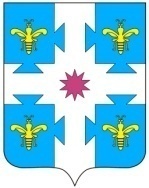 О внесении изменений в постановление администрации Козловского района Чувашской Республики от 18.05.2020 № 207 	В соответствии с Федеральным Законом от 29.12.2012 № 273 – ФЗ  «Об образовании в Российской Федерации», Федеральным Законом от 02.01.2000 № 29-ФЗ «О качестве и безопасности пищевых продуктов», Указом Президента РФ от 05.05.1992 № 431 «О мерах по социальной поддержке многодетных семей», Постановлением Главного государственого санитарного врача РФ от 28.09.2020 № 28 «Санитарно-эпидемиологические требования к организациям воспитания и обучения, отдыха и оздоровления детей и молодежи», Законом Чувашской Республики от 30.07.2013 № 50 «Об образовании в Чувашской Республике», Законом Чувашской Республики от 24.11.2004 № 48 «О социальной поддержке детей в Чувашской Республике»  и в целях укрепления здоровья детей и подростков администрация Козловского района Чувашской Республики постановляет:Внести в постановление администрации Козловского района Чувашской Республики от 18.05.2020 № 207 «Об утверждении положения об организации питания обучающихся в общеобразовательных учреждениях Козловского района Чувашской Республики, порядок предоставления льготного питания учащимся в общеобразовательных учреждениях Козловского района» (далее – Постановление) следующие изменения:Пункт 1 Постановления дополнить подпунктами 1.1, 1.2 следующего содержания:«1.1. Утвердить с 01 января 2021 года стоимость бесплатного горячего питания на одного обучающегося 1-4 классов в общеобразовательных учреждениях Козловского района Чувашской Республики в размере 55 рублей 20 копеек.1.2. Установить с 01 января 2021 предельную стоимость:- завтрак 1-4 классов – 20 рублей 00 копеек;- завтрак 5-11 классов – 26 рублей 00 копеек (для сельских образовательных учреждений);- завтрак 5-11 классов – 27 рублей 00 копеек (для городских образовательных учреждений);- обед 5-11 классов – 55 рублей 20 копеек (для сельских образовательных учреждений);- обед 5-11 классов – 70 рублей 00 копеек (для городских образовательных учреждений).».2. Настоящее постановление вступает в силу после его официального опубликования в периодическом печатном издании «Козловский вестник» и распространяется на правоотношения, возникшие с 01 января 2021 г. 3. Контроль за исполнением настоящего постановления возложить на начальника управления образования  и молодежной политики администрации Козловского района Ларионову И.А.Глава администрации Козловского района                                                                                                                   Ф.Р. Искандаров